Data: 19.04.2020r. 24.04.2020 r Klasa: V Temat: Konflikt papiestwa z cesarstwem Przepisz temat do zeszytuPrzepisz punkty 1,2 Przeczytaj informacje zawarte w temacie lekcji Przepisz z To już wiem! punkty: 2,3 wykonaj ćwiczenia ćw. 1 W 1054 r. doszło do rozłamu w kościele chrześcijańskim. Chrześcijanie podzieli się na odłam wschodni odłam zachodni odpowiedz na pytanie, jak nazywają się chrześcijanie wschodni, a jak zachodni ćw. 2 Podział chrześcijaństwa ma swoją nazwę. Jak się nazywa? ćw. 3 Napisz krótko dlaczego doszło do konfliktu między papieżem a cesarzem, jak ten konflikt się zakończył , co się stało z papieżem Grzegorzem VIIćw. 4 dla chętnych W których państwach ludzie wyznają prawosławie, czy różni się od katolicyzmu ćw. 4 z gwiazdką str. 121zadania wykonaj do dnia 05.05.2020 r. i wyślij na adres sosw112@wp.pl W razie trudności możesz skontaktować się z nauczycielem ( konsultacje tel. poniedziałek – piątek godz. 11.00-12.00) 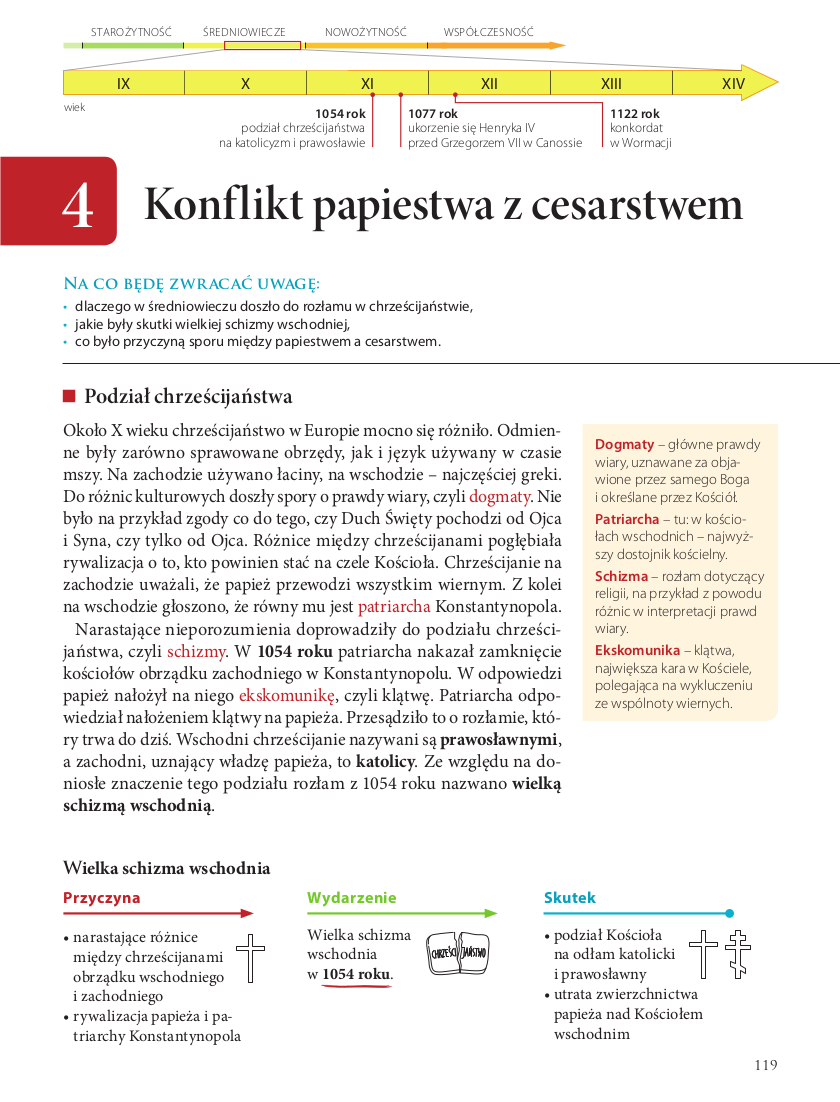 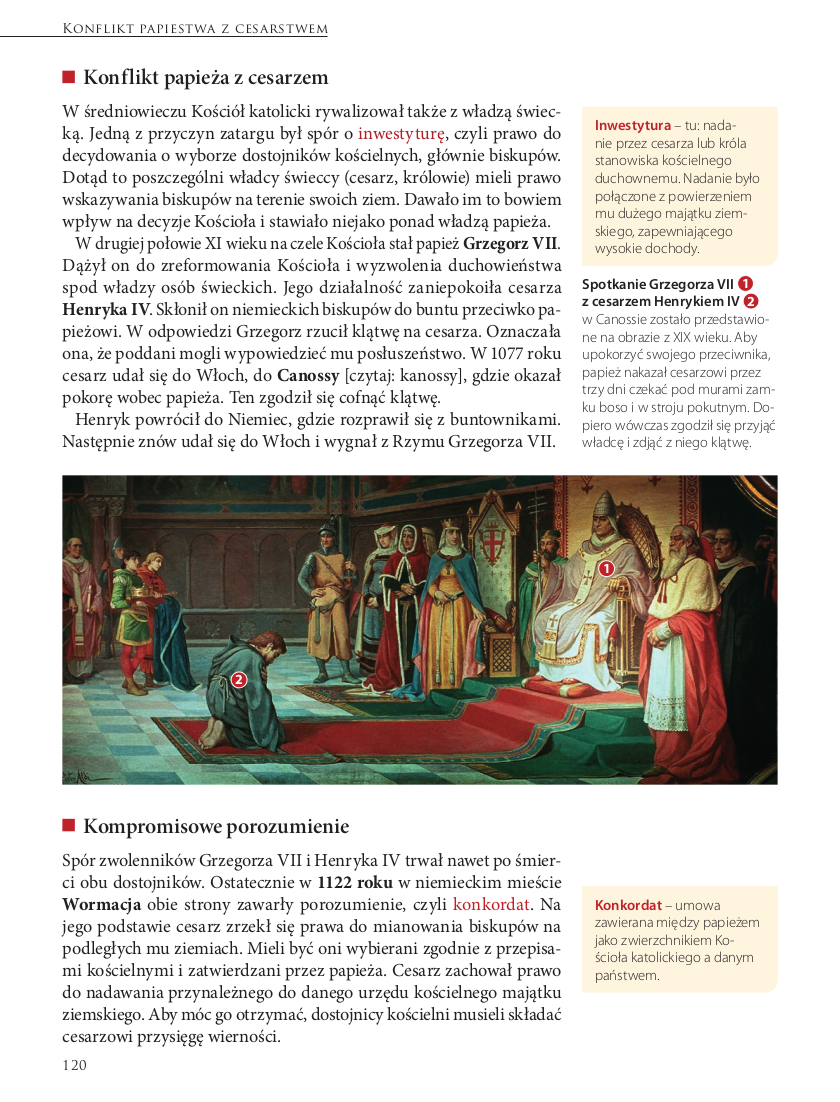 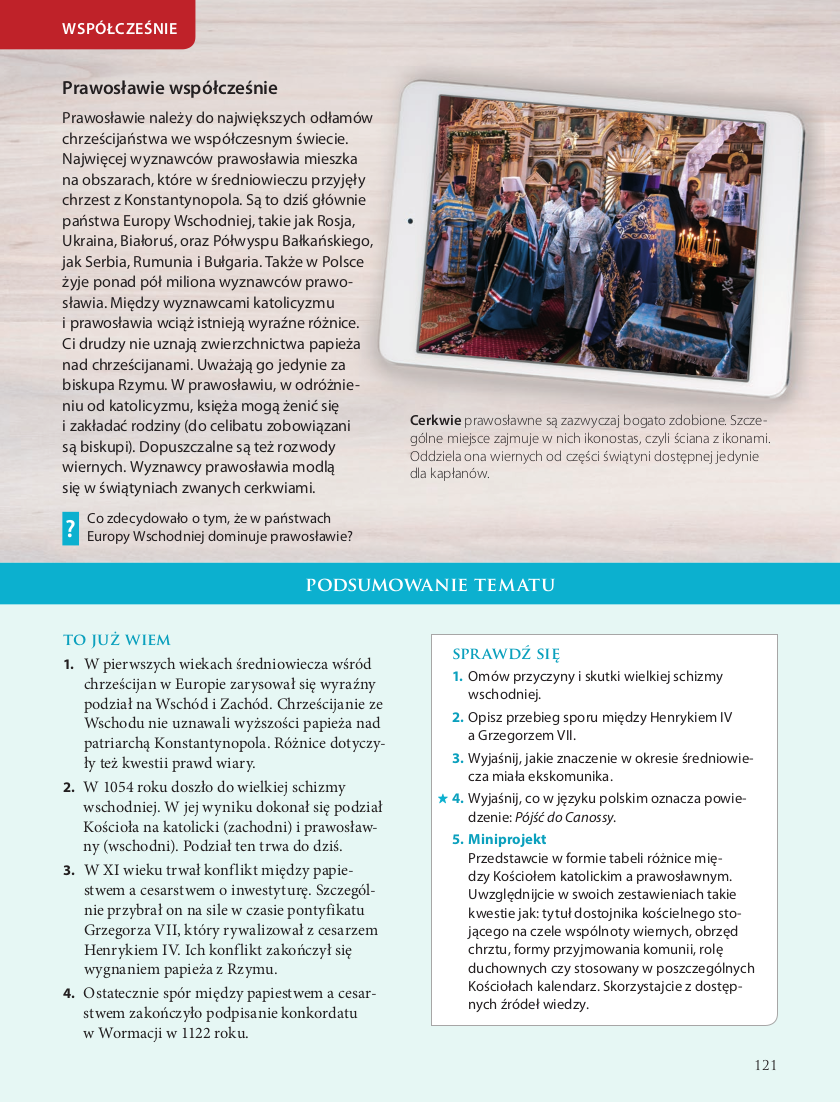 Data: 28.04.2020 r. 30.04.2020 r. klasa: V Temat: Wyprawy krzyżowe Przepisz temat lekcji Przepisz punkty 3,6 Przeczytaj informacje zawarte w temacie Przepisz z To już wiem ! punkty: 1 Wykonaj ćwiczenia ćw. 1 Odpowiedz na pytania: Co to jest Ziemia Świętaz jakim apelem zwrócił się papież Urban II, do czego nawoływał kto walczył przeciw komu w wyprawach krzyżowych zadanie domowe Wymień zakony rycerskie, wybierz jeden z zakonów rycerskich i krótko go opisz ćwiczenia i zadanie domowe wyślij do dnia 10.05.2020 r. i wyślij na adres sosw112@wp.pl W razie trudności możesz skontaktować się z nauczycielem ( konsultacje tel. poniedziałek – piątek godz. 11.00-12.00)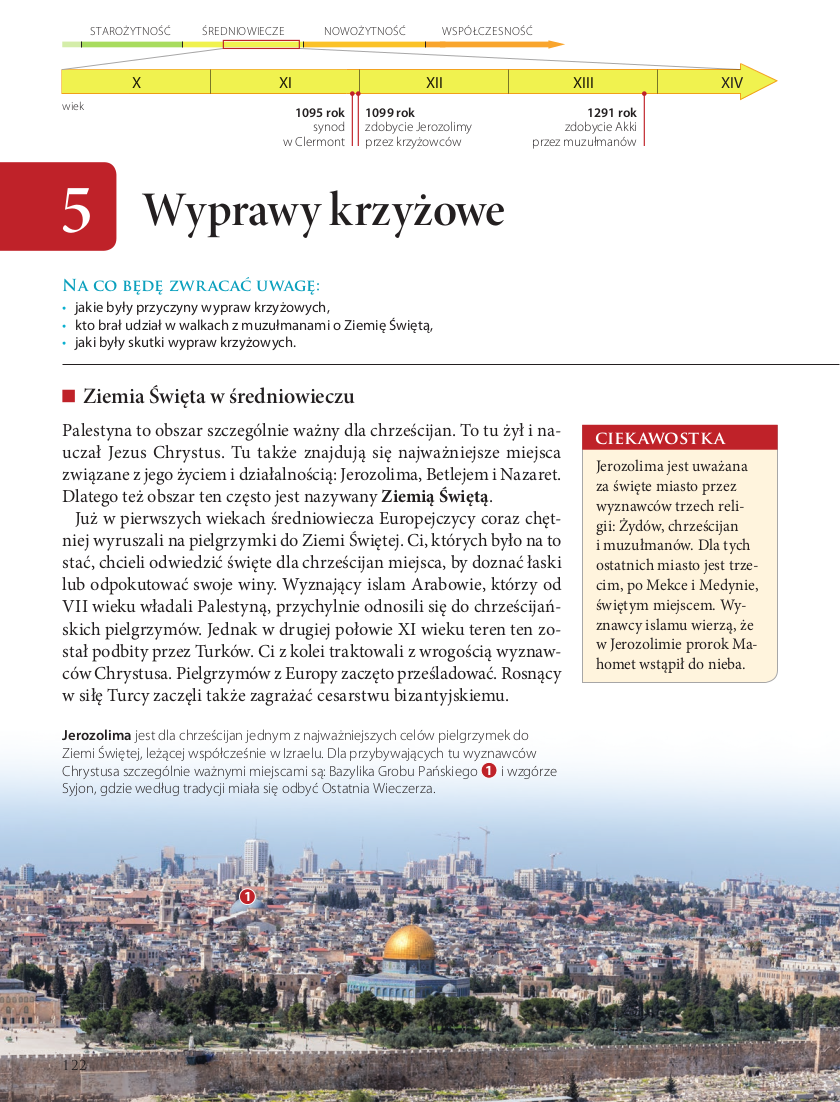 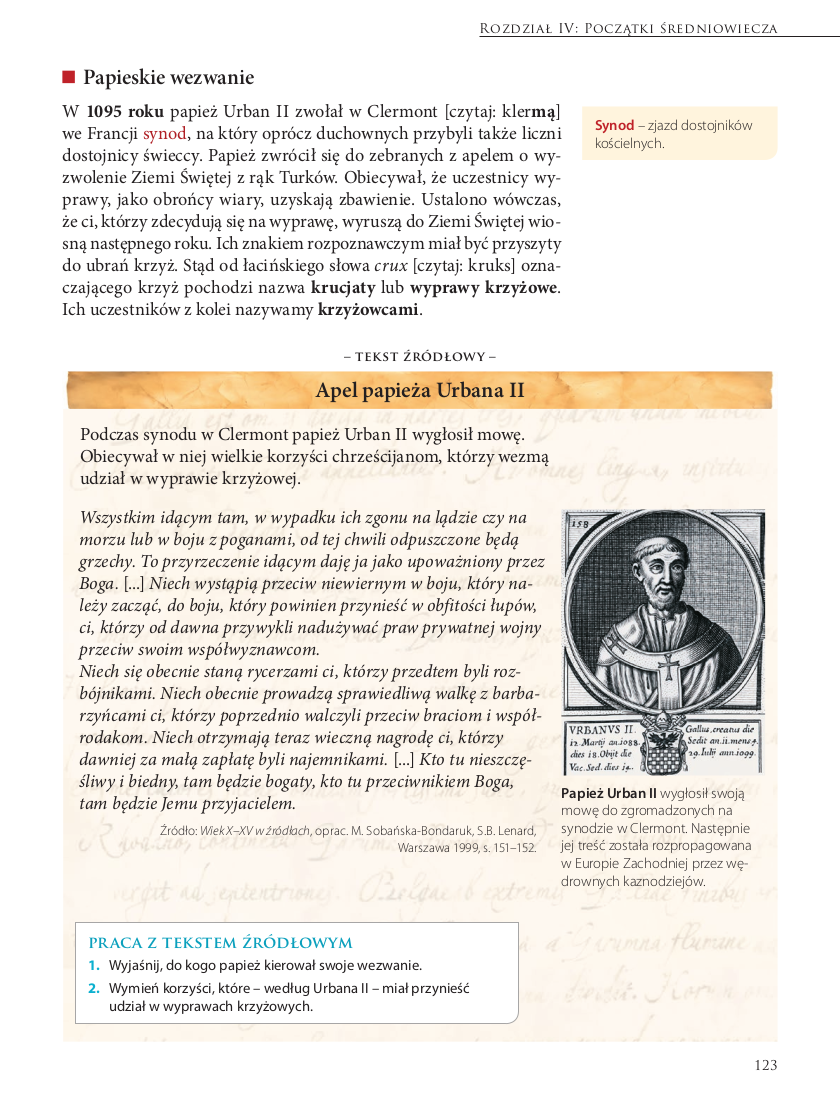 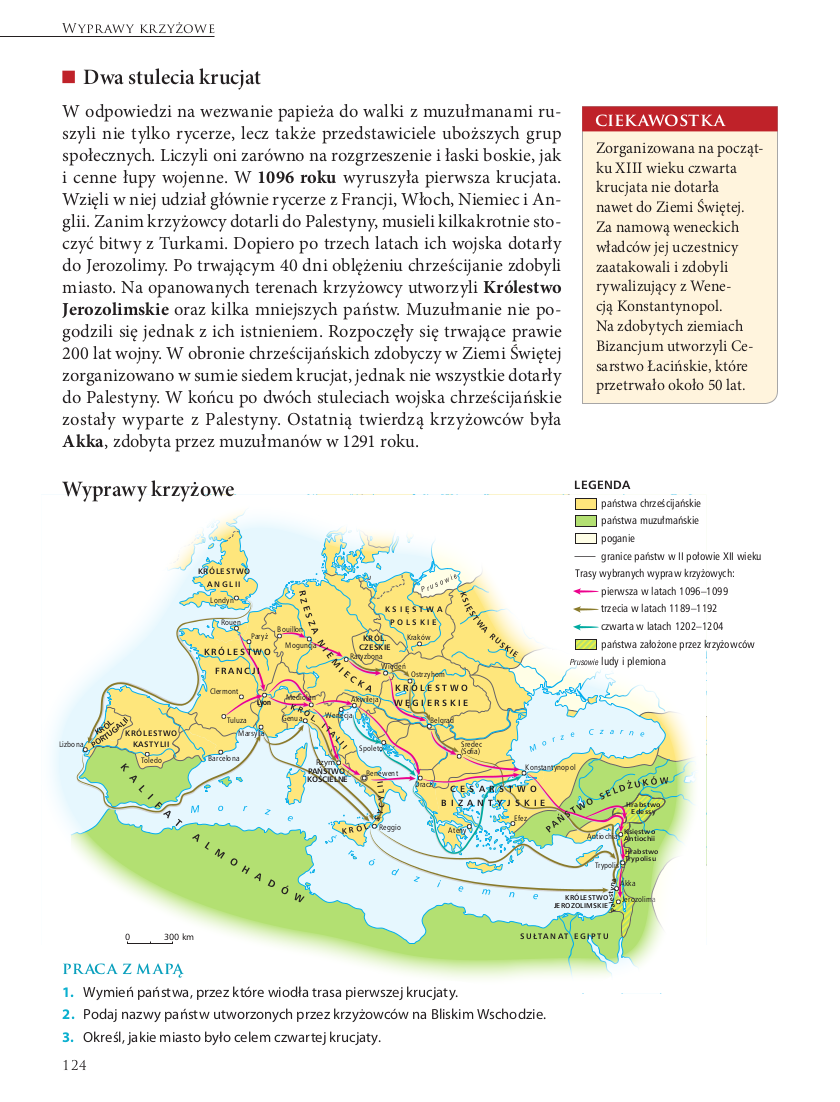 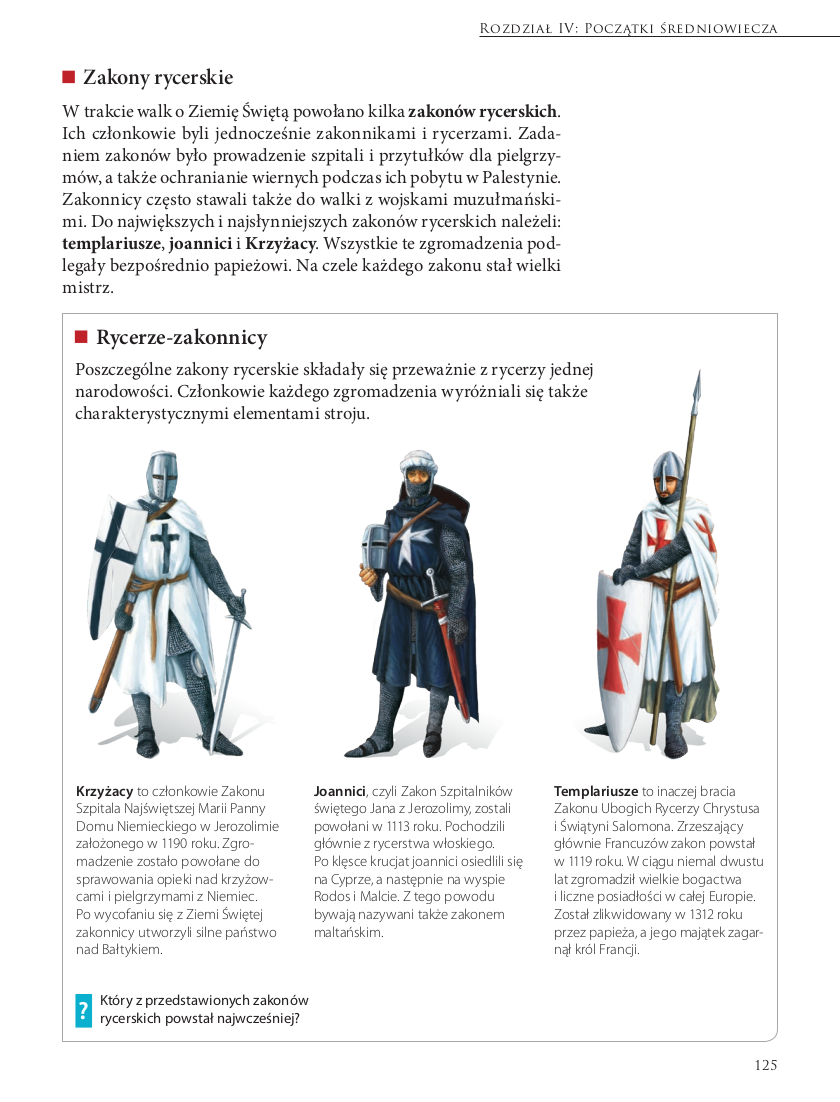 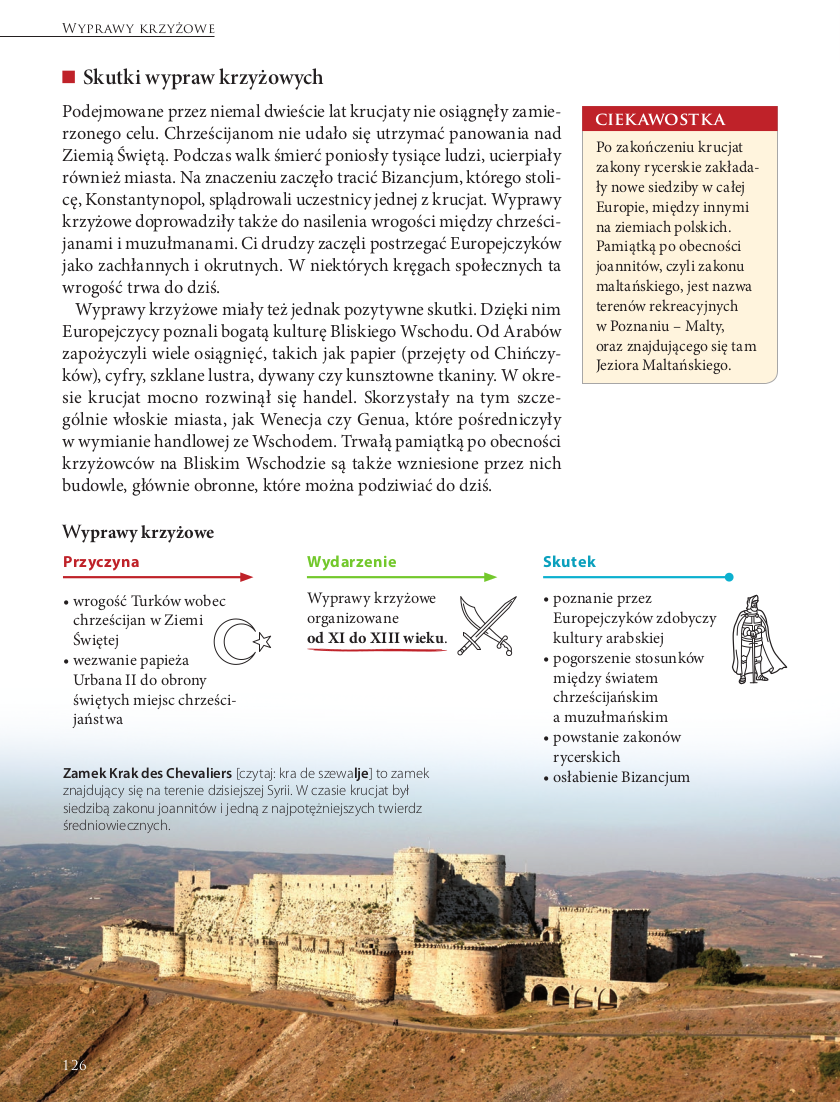 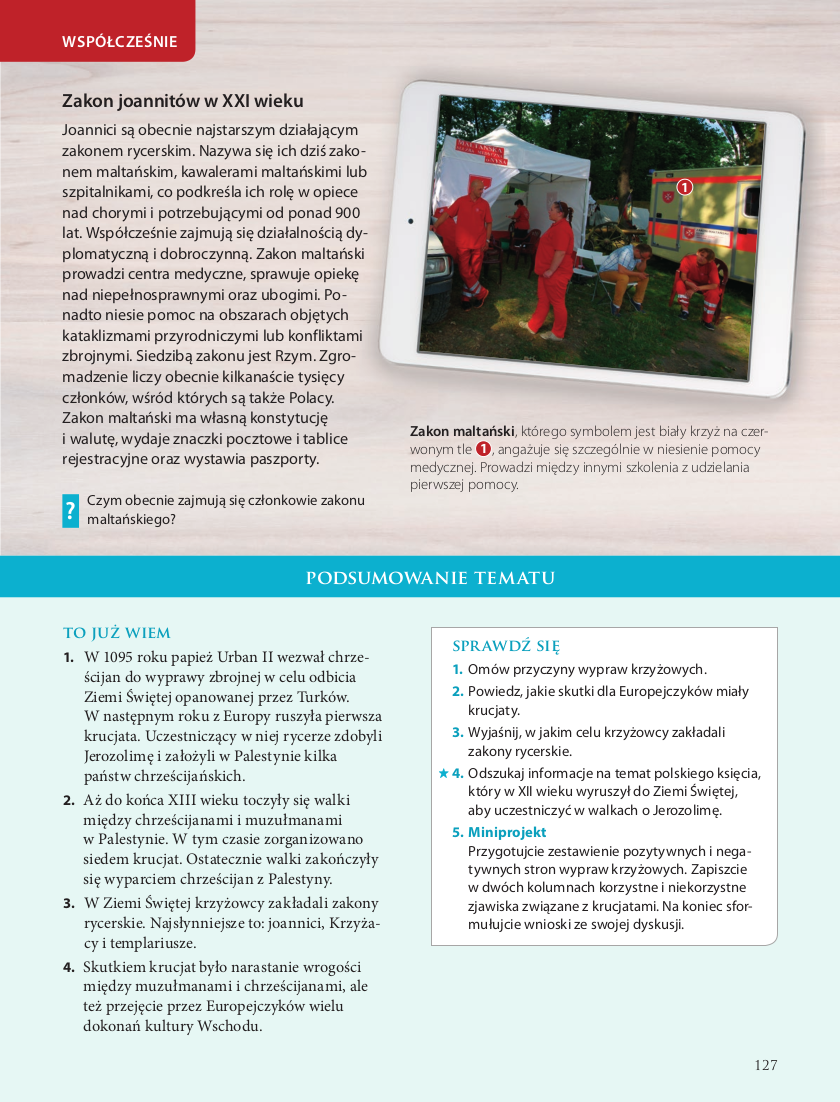 